4. 3º bimestre4.1. Organização da coleçãoA seguir, há duas tabelas, uma para cada unidade da coleção prevista para o terceiro bimestre. Optamos por ordenar as tabelas por unidade e por seção e subseção, pois consideramos que, dessa forma, você, professor/a, terá mais facilidade para consultá-las ao acompanhar a ordem do livro impresso.(continua)(continuação)(continua)(continuação)(continua)(continuação)4.2. Projeto integradorWe are few, but we are importantProduto finalExposição sobre manifestações culturais de minorias étnicas de países falantes da língua inglesa.Gênero discursivoLegenda da exposição.TemaManifestações culturais de minorias.Objetivo geralorganizar uma exposição sobre manifestações culturais de minorias étnicas de países falantes da língua inglesa.Objetivos específicospesquisar sobre manifestações culturais de minorias étnicas de países falantes da língua inglesa;selecionar manifestações para a exposição;produzir legendas para as manifestações selecionadas;discutir sobre identidade, língua e cultura.JustificativaNo 9º ano, o componente curricular Geografia aborda questões relacionadas às minorias étnicas e às manifestações culturais. Assim, neste projeto, avançamos a reflexão sobre manifestações culturais, grupos minoritários ou minorizados e identidade. Isso se dá por meio da articulação entre Língua Inglesa e Geografia, mas também com o componente curricular Arte, em função de sua valorização da diversidade artístico-cultural, e com Língua Portuguesa, por Habilidades relativas à pesquisa.Componentes curriculares envolvidosArte, Geografia, Língua Portuguesa e Língua Inglesa.Competências gerais desenvolvidas no projeto1. Valorizar e utilizar os conhecimentos historicamente construídos sobre o mundo físico, social, cultural e digital para entender e explicar a realidade, continuar aprendendo e colaborar para a construção de uma sociedade justa, democrática e inclusiva.2. Exercitar a curiosidade intelectual e recorrer à abordagem própria das ciências, incluindo a investigação, a reflexão, a análise crítica, a imaginação e a criatividade, para investigar causas, elaborar e testar hipóteses, formular e resolver problemas e criar soluções (inclusive tecnológicas) com base nos conhecimentos das diferentes áreas.3. Valorizar e fruir as diversas manifestações artísticas e culturais, das locais às mundiais, e também participar de práticas diversificadas da produção artístico-cultural.4. Utilizar diferentes linguagens – verbal (oral ou visual-motora, como Libras, e escrita), corporal, visual, sonora e digital –, bem como conhecimentos das linguagens artística, matemática e científica, para se expressar e partilhar informações, experiências, ideias e sentimentos em diferentes contextos e produzir sentidos que levem ao entendimento mútuo.5. Compreender, utilizar e criar tecnologias digitais de informação e comunicação de forma crítica, significativa, reflexiva e ética nas diversas práticas sociais (incluindo as escolares) para se comunicar, acessar e disseminar informações, produzir conhecimentos, resolver problemas e exercer protagonismo e autoria na vida pessoal e coletiva.6. Valorizar a diversidade de saberes e vivências culturais e apropriar-se de conhecimentos e experiências que lhe possibilitem entender as relações próprias do mundo do trabalho e fazer escolhas alinhadas ao exercício da cidadania e ao seu projeto de vida, com liberdade, autonomia, consciência crítica e responsabilidade.9. Exercitar a empatia, o diálogo, a resolução de conflitos e a cooperação, fazendo-se respeitar e promovendo o respeito ao outro e aos direitos humanos, com acolhimento e valorização da diversidade de indivíduos e de grupos sociais, seus saberes, identidades, culturas e potencialidades, sem preconceitos de qualquer natureza.10. Agir pessoal e coletivamente com autonomia, responsabilidade, flexibilidade, resiliência e determinação, tomando decisões com base em princípios éticos, democráticos, inclusivos, sustentáveis e solidários.Objetos de conhecimento e Habilidades desenvolvidas(continua)(continuação)Organização do trabalhoNossa sugestão para o trabalho de organização da exposição possui seis etapas, um cronograma e uma indicação de materiais necessários.Etapa 1: apresentação da propostaPara iniciar o projeto, cabe ativar o conhecimento prévio dos estudantes sobre grupos étnicos minoritários e suas manifestações culturais. Sugerimos que comece com imagens de grupos do Brasil, para demarcar a aproximação com a turma, como as seguintes: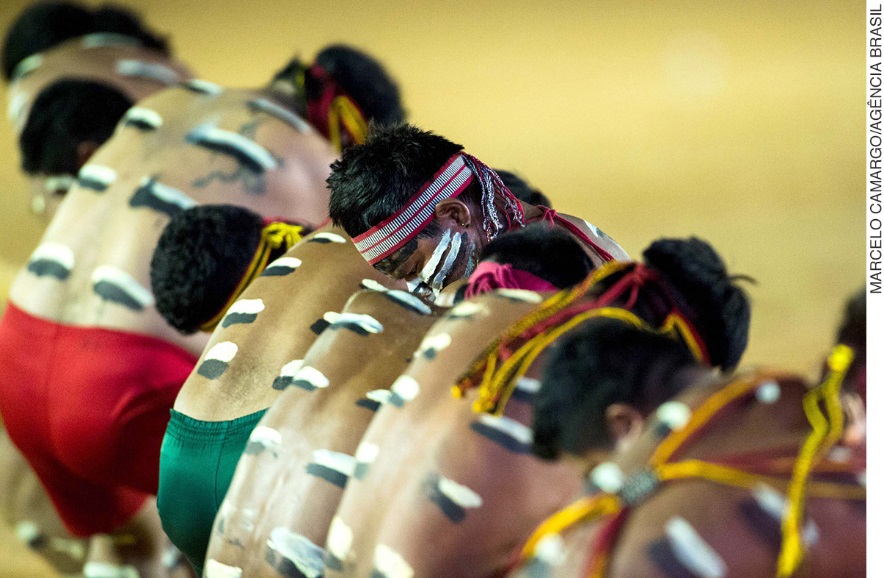 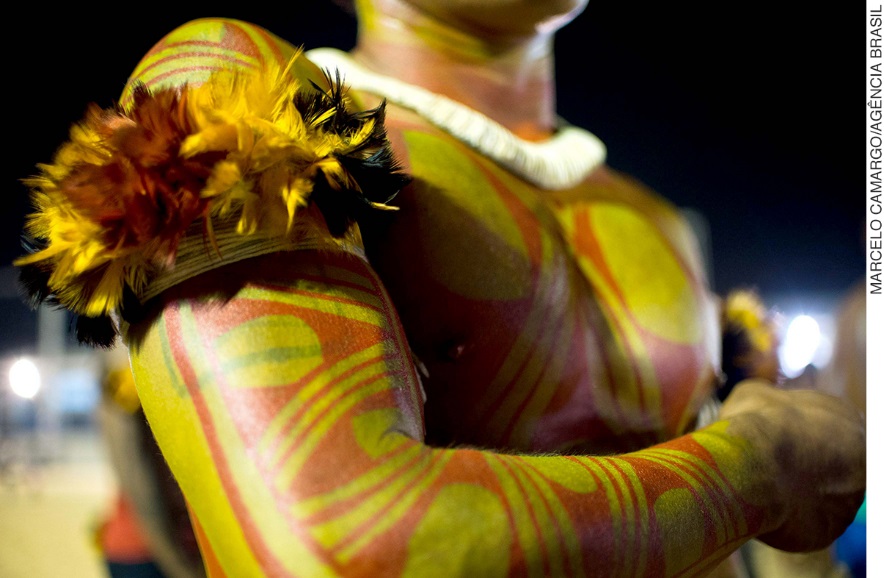 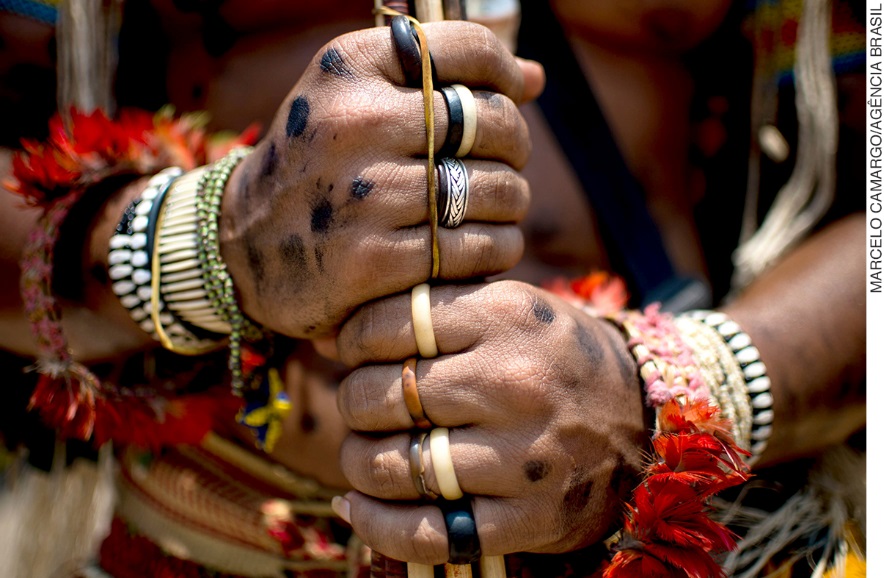 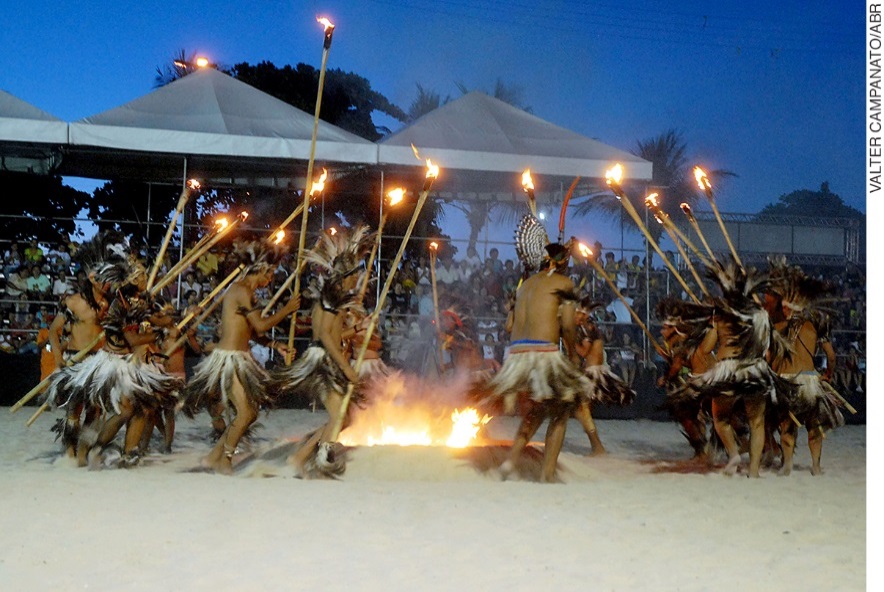 Por meio dessas imagens, estimule a discussão para abordar a noção de manifestação cultural. O artesanato, a música, a dança e a luta são apenas alguns exemplos, mas é possível que a turma saiba citar outras manifestações, como crenças, brincadeiras, culinária, pinturas, esculturas, dentre outras. Em seguida, sugerimos que trate das minorias étnicas. Pode ser que a turma não tenha o conceito de etnia consolidado. Uma possibilidade seria levar a definição de Zarur (2000, p. 26): “Etnia é um conceito antropológico que denota grupos humanos que marcam sua identidade por diferenças culturais escolhidas para este fim”. A turma pode questionar a relação entre etnia e raça, então pode ser necessário explicitar que raça não corresponde a um fato biológico da espécie humana, mas é uma classificação social realizada a partir de características fenotípicas, tais como a cor da pele e os cabelos, enquanto etnia engloba elementos culturais, como a língua, os costumes e as tradições.Para explicar a diversidade étnica mundial, você, professor/a, poderia levar dados sobre o Brasil. Segundo o IBGE (2016), há 305 etnias indígenas no país; de acordo com o Ethnologue (SIMMONS; FENNIG, 2018), há 218 línguas vivas no Brasil, sendo 210 indígenas, sete europeias e Libras. Para que a turma perceba que essa diversidade não ocorre apenas no Brasil, apresente dados de um país falante da língua inglesa; por exemplo, nos EUA, há 219 línguas vivas, sendo 204 indígenas, 14 europeias e uma de sinais (SIMMONS; FENNIG, 2018). Embora não haja uma coincidência exata entre língua e etnia, esse dado ajuda a dar uma ideia da diversidade étnica dos EUA.Após essas questões, é possível encaminhar a explicação sobre a proposta do projeto e sobre o cronograma do trabalho, que contaria, ainda, com as seguintes etapas: definição de grupos e do país enfocado; pesquisa, seleção do foco de cada grupo e registro de informações; elaboração dos textos para a exposição; organização da exposição e apresentação à comunidade escolar.Etapa 2: definição de grupos e do país enfocadoEmbora os estudantes já devam ter bom conhecimento prévio quanto à prática de pesquisa, este projeto demanda um processo de investigação que pode ser mais complexo. Assim sendo, organizar a turma em grupos de quatro a cinco estudantes pode ser o ideal.No que diz respeito ao país da etnia enfocada, seria importante verificar o interesse da turma, mas garantindo que haveria pelo menos um grupo por continente. Convém ressaltar com os estudantes que alguns grupos étnicos vivem em regiões fronteiriças, ocupando territórios de diferentes países.Etapa 3: pesquisa, seleção do foco de cada grupo e registro de informaçõesComo a pesquisa do tema do projeto pode ser complexa, sugerimos avaliar as condições de seu contexto, especialmente quanto ao acesso a ambientes virtuais, para determinar o tempo de duração desta etapa. Convém analisar se a turma ainda precisa de orientações sobre mecanismos e critérios de pesquisa em ambientes virtuais, bem como sobre o uso de fontes confiáveis. Caso seja necessário, uma aula sobre esse assunto deve ser suficiente. Com relação ao registro da pesquisa, também é esperado que já tenham esse procedimento consolidado, mas somente você, professor/a, pode avaliar esse fato e verificar a necessidade ou não de orientações a respeito. Ao longo desta etapa, cada grupo deve escolher a etnia e as manifestações culturais que serão enfocadas na exposição, bem como ter material para produzir as legendas. É importante verificar previamente o espaço físico disponível na sua escola para determinar quantas manifestações poderão ser selecionadas por grupo. O acompanhamento das atividades de pesquisa, seleção e registro precisa ser constante, tendo em vista as possíveis dificuldades que podem surgir.Etapa 4: elaboração dos textos para a exposiçãoCom a pesquisa realizada e as etnias e manifestações culturais escolhidas, cada grupo deve elaborar as legendas que acompanharão as imagens de sua parte da exposição. Para esta exposição, cada grupo deve elaborar uma legenda que dê informações sucintas sobre a etnia enfocada e uma para cada imagem das manifestações culturais retratadas, com uma explicação que faça o visitante entender do que se trata.Caso haja interesse, a turma também pode elaborar outros textos para afixar no local da exposição, como acontece em algumas mostras. Nesse aspecto, cabe estimular a criatividade da turma; por exemplo, cartazes pendurados em meio ao recinto da exposição, sinalização no chão e nas paredes, na entrada e na saída, dentre outras possibilidades. Pode ser interessante levar exemplos para a turma observar.Para a elaboração dos textos, é necessária pelo menos uma aula para orientação e para solucionar dúvidas dos estudantes, pois o esperado é que a elaboração ocorra fora de sala.Etapa 5: organização da exposição e apresentação à comunidade escolarCom os textos prontos, a exposição deve ser organizada, inclusive com a impressão da versão final das imagens e dos textos elaborados.O trabalho coletivo da turma é importante na organização dos detalhes da exposição. No dia da inauguração da exposição, os estudantes podem preparar uma apresentação explicativa à comunidade escolar.CronogramaApresentamos a sugestão de um cronograma; no entanto, conforme ressaltamos anteriormente, o tempo destinado a cada etapa vai variar em função do seu contexto escolar e da dimensão que você decidir dar ao projeto.Materiais necessáriosSerão necessários: papel, caneta, lápis de cor, giz de cera, cartolina. Além disso, recomenda-se, se possível, o acesso a computadores com internet e impressora.Avaliação das aprendizagensPara avaliar as aprendizagens na realização do projeto, sugerimos a você, professor/a, considerar a possibilidade de realizar a observação e registro de todo o processo e a correção das legendas.Também é relevante que os estudantes autoavaliem sua participação e seu empenho ao longo do trabalho. Você pode elaborar um roteiro com perguntas que contemplem a aprendizagem e o envolvimento no trabalho, nos moldes dos que estão nas unidades do livro impresso.Referências bibliográficas para pesquisaProfessor/a, consideramos que as sugestões de bibliografia para pesquisa, neste caso, deveriam dizer respeito à cultura e à Geografia Cultural.ALMEIDA, M. G. de; CHAVEIRO, E. F.; COSTA BRAGA, H. (Org.). Geografia e cultura. Os lugares de vida e a vida dos lugares. Goiânia: Vieira, 2008.CLAVAL, P. Geografia cultural. Florianópolis, EDUSC, 1999.GEERTZ, C. A interpretação das culturas. Rio de Janeiro: Ao Livro Técnico, 1989.LARAIA, R. B. Cultura, um conceito antropológico. Rio de Janeiro: Jorge Zahar, 2004.4.3. Orientações específicas para o bimestreNesta seção, apresentamos, a partir dos pressupostos indicados na seção “Orientação geral”, algumas sugestões sobre a gestão das aulas, sobre o acompanhamento de aprendizagens, sobre as Habilidades essenciais para a continuidade dos estudos e sobre práticas recorrentes. Avalie, professor/a, se nossa perspectiva é adequada ao seu contexto escolar.4.3.1.	Gestão das aulasNo terceiro bimestre letivo do 9º ano do Ensino Fundamental, com o retorno dos estudantes à escola após o recesso de meio de ano, pode ser que haja necessidade de readaptação à rotina escolar.No que tange ao espaço, embora não haja menção à possibilidade de uso do mural nas unidades deste bimestre, consideramos importante que ele seja usado permanentemente como lugar de exposição das atividades da turma. Caso haja mural da escola, nos corredores e pátios, verifique se podem ser usados e, com isso, a exposição vai além da turma e chega a toda a comunidade escolar. O English corner pode ser abastecido com produções da turma que não possam ser colocadas no mural, como o material da exposição do projeto integrador deste bimestre, depois de finalizado. Caso haja uma sala de línguas adicionais, sugerimos que continue envolvendo a turma na sua preparação com murais e materiais diversos.No que diz respeito ao tempo, o amadurecimento dos estudantes, em função da faixa etária, e o contato permanente com a Língua Inglesa pelo 4º ano seguido devem permitir um aproveitamento melhor do tempo de aula. Como neste volume do livro impresso todos os comandos estão em língua inglesa, pode ser necessário dar um tempo um pouco maior para a realização das atividades, embora tenha sido uma ampliação gradual iniciada no 1º volume. Muitas vezes, ao ver muitos textos em língua inglesa, alguns estudantes podem sentir-se intimidados, o que requer um trabalho de conscientização sobre o avanço que tiveram na competência leitora em Língua Inglesa.Quanto à gestão da interação, sugerimos que tente favorecer atividades individuais para garantir a progressão didática. Além disso, avalie se, neste momento, seu contexto permite que a interação ocorra integralmente em Língua Inglesa.4.3.2.	Acompanhamento das aprendizagensSugerimos, para este bimestre, a continuidade do registro de observação e a elaboração de portfólios para o acompanhamento das aprendizagens. Ao reunir amostras de atividades representativas das aprendizagens selecionadas pelos próprios estudantes, sintetizando o percurso formativo, a análise do desempenho do grupo pode ser mais efetiva com o uso desse instrumento, uma vez que ele pressupõe um elemento fundamental: a autoavaliação, por meio da seleção do que o estudante considerou um destaque entre suas atividades. É conveniente continuar tentando identificar os estudantes que requerem mais acompanhamento e analisar as estratégias necessárias para esses casos.4.3.3.	Habilidades essenciais para a continuidade dos estudosConsideramos essenciais para a continuidade dos estudos neste bimestre as seguintes Habilidades:(continua)(continuação)4.3.4.	Práticas recorrentesPara o 9º ano, conforme dissemos na Orientação geral, nossa proposta é a recorrência de práticas envolvendo rodas de conversa e leitura crítica de textos do campo jornalístico em língua inglesa.Com relação às rodas de conversa, recomendamos, em função do tema das Unidades 5 e 6, “Saber língua inglesa é realmente imprescindível?” e “Posso ter a profissão dos meus sonhos?”. Avalie se é possível que as discussões sejam integralmente em língua inglesa neste bimestre. 
No que se refere à leitura crítica de textos do campo jornalístico em língua inglesa, recomendamos que, neste bimestre, as pesquisas sejam iniciadas e os próprios estudantes escolham os textos que vão ler. Para este momento, seriam colunas de opinião sobre a língua inglesa na ciência e entrevista jornalística sobre trabalho.4.4. Sugestões de fontes de pesquisaProfessor/a, além das inúmeras sugestões de leitura para seu aprofundamento presentes no Manual do Professor impresso, indicamos a seguir outras recomendações de materiais que podem ser usados nas aulas ou para consulta. Alguns deles são para uso e consulta dos estudantes.SitesEthnologue. Disponível em: <https://www.ethnologue.com>. Acesso em: 30 set. 2018.NASA Space Place. Disponível em: <https://spaceplace.nasa.gov/>. Acesso em: 30 set. 2018.New York Hall of Science. Teacher Hub. Disponível em: <https://noticing.nysci.org/tips-and-curriculum/>. Acesso em: 30 set. 2018.Smithsonian Science Education Center. Disponível em: <https://ssec.si.edu/>. Acesso em: 30 set. 2018.Filmes e vídeosBBC. Science and nature documentaries. Disponível em: <https://www.bbc.co.uk/iplayer/categories/documentaries-science-and-nature/featured>. Acesso em: 28 set. 2018. Fun science. Disponível em: <https://www.youtube.com/channel/UCmQXOAse-VnzuXHebX5I77g>. Acesso em: 28 set. 2018. Jornais, revistas e artigosDiscover Magazine. Disponível em: <http://discovermagazine.com/>. Acesso em: 28 set. 2018.Popular Science. Disponível em: <https://www.popsci.com/>. Acesso em: 28 set. 2018.Science News for Students. Disponível em: <https://www.sciencenewsforstudents.org/>. Acesso em: 28 set. 2018.Unit 5 – Languages of scienceUnit 5 – Languages of scienceUnit 5 – Languages of scienceUnit 5 – Languages of scienceUnit 5 – Languages of scienceEixoUnidades temáticasObjetos de conhecimentoHabilidadesPráticas didático-
-pedagógicasOralidadeInteração discursiva Funções e usos da língua inglesa: persuasão(EF09LI01) Fazer uso da língua inglesa para expor pontos de vista, argumentos e contra-
-argumentos, considerando o contexto e os recursos linguísticos voltados para a eficácia da comunicação.Time to thinkEstímulo permanente, ao longo das questões, ao uso da língua inglesa para expor ponto de vista em questões que ativam o conhecimento prévio e promovem reflexão sobre a difusão do conhecimento e a expansão global da língua inglesa.Dimensão InterculturalA língua inglesa no mundoA língua inglesa e seu papel no intercâmbio científico, econômico e político(EF09LI18) Analisar a importância da língua inglesa para o desenvolvimento das ciências (produção, divulgação e discussão de novos conhecimentos), da economia e da política no cenário mundial.Time to thinkQuestões que estimulam a reflexão sobre a Língua Inglesa na difusão do conhecimento. OralidadeInteração discursiva Funções e usos da língua inglesa: persuasão(EF09LI01) Fazer uso da língua inglesa para expor pontos de vista, argumentos e contra-
-argumentos, considerando o contexto e os recursos linguísticos voltados para a eficácia da comunicação.ReadingEstímulo permanente, ao longo das questões, ao uso da língua inglesa para expor ponto de vista em questões de compreensão leitora.LeituraEstratégias de leituraRecursos de argumentação(EF09LI06) Distinguir fatos de opiniões em textos argumentativos da esfera jornalística. ReadingTask 1 / Task 2Constructing meaningsQuestões de compreensão global e de identificação de informações específicas (compreensão detalhada) dos textos lidos que permitem distinguir fatos de opiniões em resenha de livro e coluna de opinião.LeituraEstratégias de leituraRecursos de argumentação(EF09LI07) Identificar argumentos principais e as evidências/exemplos que os sustentam.ReadingTask 1 / Task 2 Constructing meaningsQuestões de compreensão global e de identificação de informações específicas (compreensão detalhada) dos textos lidos que permitem identificar informações principais e as evidências e exemplos que as sustentam.Dimensão InterculturalA língua inglesa no mundoA língua inglesa e seu papel no intercâmbio científico, econômico e político(EF09LI18) Analisar a importância da língua inglesa para o desenvolvimento das ciências (produção, divulgação e discussão de novos conhecimentos), da economia e da política no cenário mundial.ReadingThink more about itQuestões que estimulam a reflexão e a construção do pensamento crítico sobre os textos que tematizam a Língua Inglesa na difusão do conhecimento.OralidadeInteração discursiva Funções e usos da língua inglesa: persuasão(EF09LI01) Fazer uso da língua inglesa para expor pontos de vista, argumentos e contra-
-argumentos, considerando o contexto e os recursos linguísticos voltados para a eficácia da comunicação.Listening and speakingEstímulo permanente, ao longo das questões, ao uso da língua inglesa para expor ponto de vista em questões de compreensão auditiva e de produção escrita.OralidadeCompreensão oral Compreensão de textos orais, multimodais, de cunho argumentativo (EF09LI03) Analisar posicionamentos defendidos e refutados em textos orais sobre temas de interesse social e coletivo.Listening and speakingTask 1Listen to learn moreAudição de um TEDx Talks - Communicating science. Constructing meaningsQuestões de compreensão global e de identificação de informações específicas (compreensão detalhada) com análise de posicionamentos defendidos e refutados no texto ouvido.OralidadeProdução oralProdução de textos orais com autonomia(EF09LI04) Expor resultados de pesquisa ou estudo com o apoio de recursos, tais como notas, gráficos, tabelas, entre outros, adequando as estratégias de construção do texto oral aos objetivos de comunicação e ao contexto.Listening and speakingTask 2ToolboxQuestões que estimulam a exposição de informações pesquisadas para a elaboração do gênero conferência por meio de notas, gráficos, tabelas e infográficos.LeituraAvaliação dos textos lidosReflexão pós-leitura(EF09LI09) Compartilhar, com os colegas, a leitura dos textos escritos pelo grupo, valorizando os diferentes pontos de vista defendidos, com ética e respeito.Listening and speakingTask 2ToolboxProdução e apresentação do gênero conferência.Conhecimentos linguísticosEstudo do léxicoConectores (linking words)(EF09LI14) Utilizar conectores indicadores de adição, condição, oposição, contraste, conclusão e síntese como auxiliares na construção da argumentação e intencionalidade discursiva.Style of the genreIntegratePrática contextualizada e síntese sobre a função dos conectores finally, likewise, in sum e summing up.OralidadeInteração discursiva Funções e usos da língua inglesa: persuasão(EF09LI01) Fazer uso da língua inglesa para expor pontos de vista, argumentos e contra-argumentos, considerando o contexto e os recursos linguísticos voltados para a eficácia da comunicação.Pit stopEstímulo permanente à interação em língua inglesa ao longo das questões que propiciam a construção do pensamento crítico e a exposição do ponto de vista, de argumentos e de contra-argumentos sobre o tema da Unit 5.Unit 6 – The world of workUnit 6 – The world of workUnit 6 – The world of workUnit 6 – The world of workUnit 6 – The world of workEixoUnidades temáticasObjetos de conhecimentoHabilidadesPráticas didático-
-pedagógicasOralidadeInteração discursiva Funções e usos da língua inglesa: persuasão(EF09LI01) Fazer uso da língua inglesa para expor pontos de vista, argumentos e contra-
-argumentos, considerando o contexto e os recursos linguísticos voltados para a eficácia da comunicação.Time to thinkEstímulo permanente, ao longo das questões, ao uso da língua inglesa para expor ponto de vista em questões que ativam o conhecimento prévio e promovem reflexão sobre o mundo do trabalho.Dimensão InterculturalA língua inglesa no mundoA língua inglesa e seu papel no intercâmbio científico, econômico e político(EF09LI18) Analisar a importância da língua inglesa para o desenvolvimento das ciências (produção, divulgação e discussão de novos conhecimentos), da economia e da política no cenário mundial.Time to thinkQuestões que estimulam a reflexão sobre a importância da língua inglesa para o mundo do trabalho.OralidadeInteração discursiva Funções e usos da língua inglesa: persuasão(EF09LI01) Fazer uso da língua inglesa para expor pontos de vista, argumentos e contra-
-argumentos, considerando o contexto e os recursos linguísticos voltados para a eficácia da comunicação.ReadingEstímulo permanente, ao longo das questões, ao uso da língua inglesa para expor ponto de vista em questões de compreensão leitora.LeituraEstratégias de leituraRecursos de argumentação(EF09LI06) Distinguir fatos de opiniões em textos argumentativos da esfera jornalística. ReadingTask 1 / Task 2Constructing meaningsQuestões de compreensão leitora que estimulam a distinção entre fatos e opiniões nos textos lidos.LeituraEstratégias de leituraRecursos de argumentação(EF09LI07) Identificar argumentos principais e as evidências/exemplos que os sustentam.ReadingTask 1 / Task 2 Constructing meaningsQuestões de compreensão global e de identificação de informações específicas (compreensão detalhada) dos textos lidos que permitem identificar informações principais e as evidências e exemplos que as sustentam.OralidadeInteração discursiva Funções e usos da língua inglesa: persuasão(EF09LI01) Fazer uso da língua inglesa para expor pontos de vista, argumentos e contra-
-argumentos, considerando o contexto e os recursos linguísticos voltados para a eficácia da comunicação.Listening and speakingEstímulo permanente, ao longo das questões, ao uso da língua inglesa para expor ponto de vista em questões de compreensão auditiva e de produção escrita.Conhecimentos linguísticosEstudo do léxicoConectores (linking words)(EF09LI14) Utilizar conectores indicadores de adição, condição, oposição, contraste, conclusão e síntese como auxiliares na construção da argumentação e intencionalidade discursiva.Style of the genreReflexão contextualizada sobre o uso dos conectores de contraste em língua inglesa.Conhecimentos linguísticosGramáticaVerbos modais: should, must, have to, may e might(EF09LI16) Empregar, de modo inteligível, os verbos should, must, have to, may e might para indicar recomendação, necessidade ou obrigação e probabilidade.Style of the genreIntegrateReflexão e prática contextualizada sobre o uso dos verbos modais might, may e should.OralidadeInteração discursiva Funções e usos da língua inglesa: persuasão(EF09LI01) Fazer uso da língua inglesa para expor pontos de vista, argumentos e contra-
-argumentos, considerando o contexto e os recursos linguísticos voltados para a eficácia da comunicação.Pit stopEstímulo permanente à interação em língua inglesa ao longo das questões que propiciam a construção do pensamento crítico e a exposição do ponto de vista, de argumentos e de contra-argumentos sobre o tema da Unit 6.Dimensão InterculturalComunicação interculturalConstrução de identidades no mundo globalizado(EF09LI19) Discutir a comunicação intercultural por meio da língua inglesa como mecanismo de valorização pessoal e de construção de identidades no mundo globalizado.Pit stopEstímulo à discussão sobre a importância da língua inglesa no mercado de trabalho.ArteArteObjeto de conhecimentoHabilidadeContextos e práticas(EF69AR31) Relacionar as práticas artísticas às diferentes dimensões da vida social, cultural, política, histórica, econômica, estética e ética.Matrizes estéticas e culturais (EF69AR33) Analisar aspectos históricos, sociais e políticos da produção artística, problematizando as narrativas eurocêntricas e as diversas categorizações da arte (arte, artesanato, folclore, design etc.).Patrimônio cultural(EF69AR34) Analisar e valorizar o patrimônio cultural, material e imaterial, de culturas diversas, em especial a brasileira, incluindo suas matrizes indígenas, africanas e europeias, de diferentes épocas, e favorecendo a construção de vocabulário e repertório relativos às diferentes linguagens artísticas.Língua InglesaLíngua InglesaObjeto de conhecimentoHabilidadeFunções e usos da língua inglesa: persuasão(EF09LI01) Fazer uso da língua inglesa para expor pontos de vista, argumentos e contra-argumentos, considerando o contexto e os recursos linguísticos voltados para a eficácia da comunicação.Produção de textos orais com autonomia(EF09LI04) Expor resultados de pesquisa ou estudo com o apoio de recursos, tais como notas, gráficos, tabelas, entre outros, adequando as estratégias de construção do texto oral aos objetivos de comunicação e ao contexto.Informações em ambientes virtuais(EF09LI08) Explorar ambientes virtuais de informação e socialização, analisando a qualidade e a validade das informações veiculadas.Reflexão pós-leitura(EF09LI09) Compartilhar, com os colegas, a leitura dos textos escritos pelo grupo, valorizando os diferentes pontos de vista defendidos, com ética e respeito.Escrita: construção da argumentação (EF09LI10) Propor potenciais argumentos para expor e defender ponto de vista em texto escrito, refletindo sobre o tema proposto e pesquisando dados, evidências e exemplos para sustentar os argumentos, organizando-os em sequência lógica.Produção de textos escritos, com mediação do professor/colegas(EF09LI12) Produzir textos (infográficos, fóruns de discussão on-line, fotorreportagens, campanhas publicitárias, memes, entre outros) sobre temas de interesse coletivo local ou global, que revelem posicionamento crítico.Língua PortuguesaLíngua PortuguesaObjeto de conhecimentoHabilidadeEstratégias e procedimentos de leitura
Relação do verbal com outras semioses
Procedimentos e gêneros de apoio à compreensão(EF69LP32) Selecionar informações e dados relevantes de fontes diversas (impressas, digitais, orais etc.), avaliando a qualidade e a utilidade dessas fontes, e organizar esquematicamente, com ajuda do professor, as informações necessárias (sem excedê-las) com ou sem apoio de ferramentas digitais, em quadros, tabelas ou gráﬁcos.
(EF69LP33) Articular o verbal com os esquemas, infográficos, imagens variadas etc. na (re)construção dos sentidos dos textos de divulgação científica e retextualizar do discursivo para o esquemático – infográfico, esquema, tabela, gráfico, ilustração etc. – e, ao contrário, transformar o conteúdo das tabelas, esquemas, infográficos, ilustrações etc. em texto discursivo, como forma de ampliar as possibilidades de compreensão desses textos e analisar as características das multissemioses e dos gêneros em questão.
(EF69LP34) Grifar as partes essenciais do texto, tendo em vista os objetivos de leitura, produzir marginálias (ou tomar notas em outro suporte), sínteses organizadas em itens, quadro sinóptico, quadro comparativo, esquema, resumo ou resenha do texto lido (com ou sem comentário/análise), mapa conceitual, dependendo do que for mais adequado, como forma de possibilitar uma maior compreensão do texto, a sistematização de conteúdos e informações e um posicionamento frente aos textos, se esse for o caso.Curadoria de informação(EF89LP24) Realizar pesquisa, estabelecendo o recorte das questões, usando fontes abertas e confiáveis.GeografiaGeografiaObjeto de conhecimentoHabilidadeAs manifestações culturais na formação populacional(EF09GE03) Identificar diferentes manifestações culturais de minorias étnicas como forma de compreender a multiplicidade cultural na escala mundial, defendendo o princípio do respeito às diferenças.(EF09GE04) Relacionar diferenças de paisagens aos modos de viver de diferentes povos na Europa, Ásia e Oceania, valorizando identidades e interculturalidades regionais.EtapaPrevisão de tempo1. Apresentação da proposta2 aulas2. Definição de grupos e do país enfocado1 aula3. Pesquisa, seleção do foco de cada grupo e registro de informações1 aula – orientação1 mês – pesquisa e registro de informações4. Elaboração dos textos para a exposição1 aula – orientação1 semana – elaboração5. Organização da exposição e apresentação à comunidade escolar1 semana – organização1 dia – inauguração(EF09LI01) Fazer uso da língua inglesa para expor pontos de vista, argumentos e contra-argumentos, considerando o contexto e recursos linguísticos voltados para a eficácia da comunicação.(EF09LI03) Analisar posicionamentos defendidos e refutados em textos orais sobre temas de interesse social e coletivo.(EF09LI05) Identificar recursos de persuasão (escolha e jogo de palavras, uso de cores e imagens, tamanho de letras), utilizados nos textos publicitários e de propaganda, como elementos de convencimento.(EF09LI07) Identificar argumentos principais e as evidências/exemplos que os sustentam.(EF09LI09) Compartilhar, com os colegas, a leitura dos textos escritos pelo grupo, valorizando os diferentes pontos de vista defendidos, com ética e respeito.(EF09LI10) Propor potenciais argumentos para expor e defender ponto de vista em texto escrito, refletindo sobre o tema proposto e pesquisando dados, evidências e exemplos para sustentar os argumentos, organizando-os em sequência lógica.(EF09LI11) Utilizar recursos verbais e não verbais para construção da persuasão em textos da esfera publicitária, de forma adequada ao contexto de circulação (produção e compreensão).(EF09LI12) Produzir textos (infográficos, fóruns de discussão on-line, fotorreportagens, campanhas publicitárias, memes, entre outros) sobre temas de interesse coletivo local ou global, que revelem posicionamento crítico.